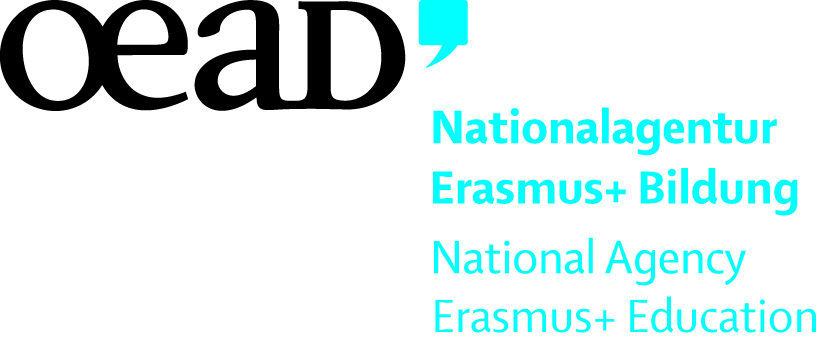 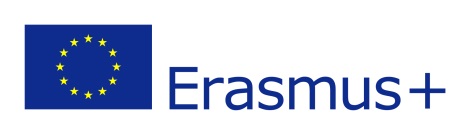 Rates applicable for unit contributionsKey Action 1 – Learning Mobility1. Travel – Contribution to the travel costsNota bene: 	the "travel distance" represents the distance between the place of origin and the venue, whereas the "amount" covers the contribution to the travel both to and from the venue.2. Individual support  Staff mobility from Partner to Programme CountriesNota bene: the amount per day is calculated as follows:up to the 14th day of activity: the amount per day per participant as specified in the table above+between the 15 th and 60 th day of activity: 70% of amount per day per participant as specified in the table above Staff mobility from Programme to Partner CountriesNota bene: the amount per day is calculated as follows:up to the 14th day of activity: the amount per day per participant as specified in the table above+between the 15 th and 60 th day of activity: 70% of amount per day per participant as specified in the table above HE student mobility between Programme and Partner Countries3. Organisational support350 EUR per participant Travel distancesAmountBetween 10 and 99 KM:20 EUR per participantBetween 100 and 499 KM:180 EUR per participantBetween 500 and 1999 KM:275 EUR per participantBetween 2000 and 2999 KM:360 EUR per participantBetween 3000 and 3999 KM:530 EUR per participantBetween 4000 and 7999 KM:820 EUR per participant8000 KM or more:1500 EUR per participantStaff from Partner CountriesReceiving countryAmount per day in EUR Norway, Denmark, Luxembourg, United Kingdom, Iceland, Sweden, Ireland, Finland, Liechtenstein180Netherlands, Austria, Belgium, France, Germany, Italy, Spain, Cyprus, Greece, Malta, Portugal160Slovenia, Estonia, Latvia, Croatia, Slovakia, Czech Republic, Lithuania, Turkey, Hungary, Poland, Romania, Bulgaria, North Macedonia, Serbia140Amount per day in EUR180FromToAmountEligible Partner CountriesGroup 1 Programme Countries900 EUR per monthEligible Partner CountriesGroup 2 Programme Countries850 EUR per monthEligible Partner CountriesGroup 3 Programme Countries800 EUR per monthProgramme CountriesPartner Countries700 EUR per month